Министерство культуры Кабардино-Балкарской Республики                   Инструкция по работе с сайтом ГМУ www.bus.gov.ruI. Для того чтобы оценить учреждение необходимо:1.Зайти на сайт www.bus.gov.ru 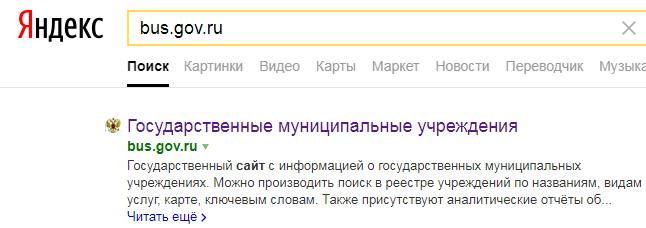 I. Для того чтобы оценить учреждение необходимо:2. Выбрать регион 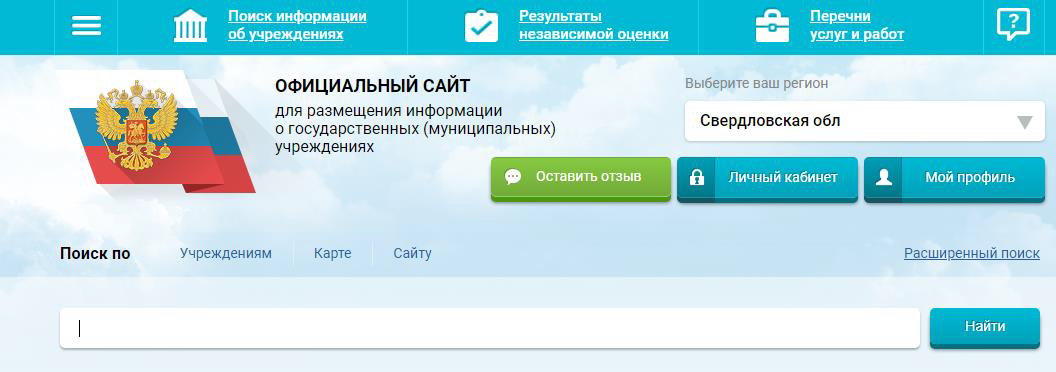 I. Для того чтобы оценить учреждение необходимо:3. В строке поиска набрать наименование организации 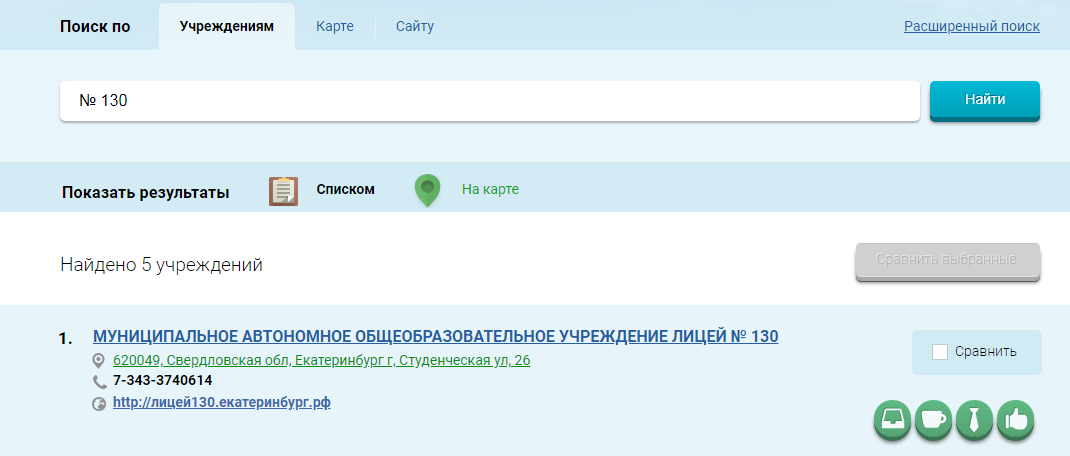 I. Для того чтобы оценить учреждение необходимо:4. Выбрать вкладку «Оценить»I. Для того чтобы оценить учреждение необходимо: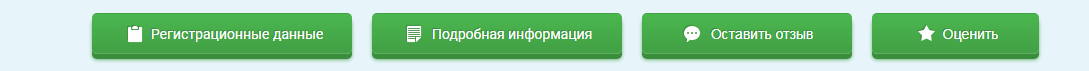 4. В появившемся окне поставить оценку (по шкале от 1 до 5)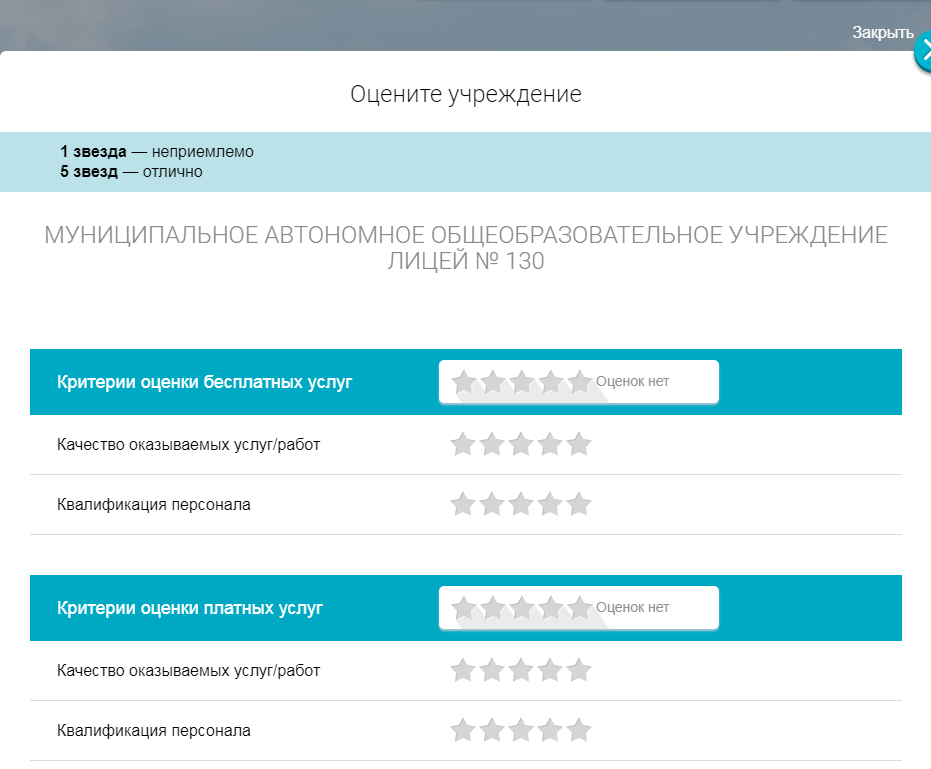 Для того чтобы оценить учреждение необходимо:6. После выставления оценок по выбранным критериям необходимо ввести символы с картинки и выбрать кнопку «Оценить»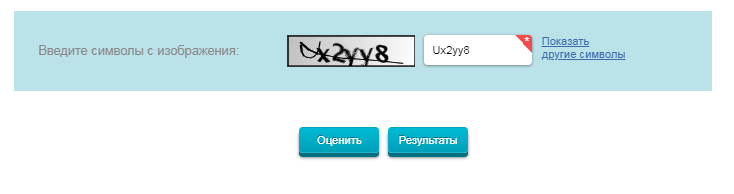 II. Чтобы оставить отзыв о качестве услуг, предоставляемых образовательными организациями: 1. Зайти на сайт www.bus.gov.ru                        II. Чтобы оставить отзыв о качестве услуг, предоставляемых образовательными организациями: 2. Выбрать регионII. Чтобы оставить отзыв о качестве услуг, предоставляемых образовательными организациями:3. В строке поиска набрать наименование организацииII. Чтобы оставить отзыв о качестве услуг, предоставляемых образовательными организациями: 4. Выбрать вкладку «Оставить отзыв»II. Чтобы оставить отзыв о качестве услуг, предоставляемых образовательными организациями: 5. В случае появления окна «Политика безопасности», отметить пункт галочкой и выбрать «Оставить отзыв»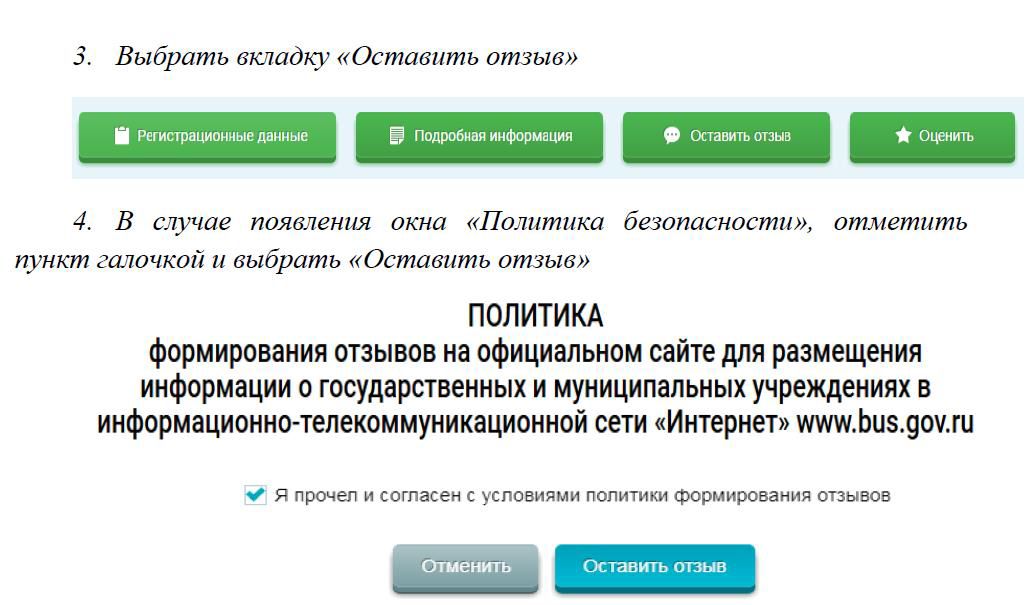 II. Чтобы оставить отзыв о качестве услуг, предоставляемых образовательными организациями:6. Заполнить форму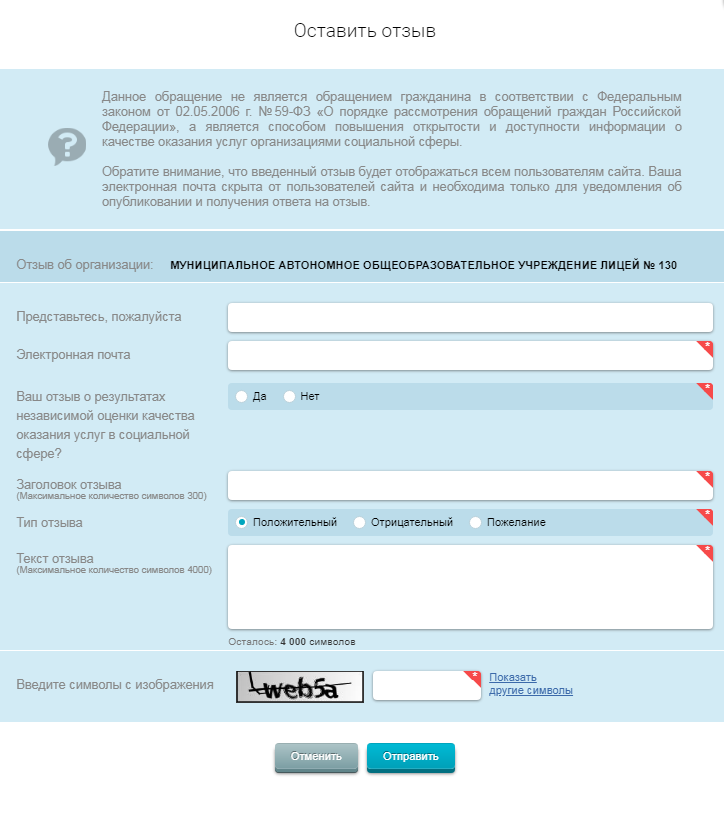 